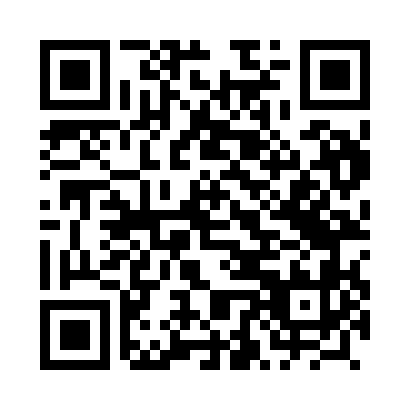 Prayer times for Gartatowice, PolandMon 1 Apr 2024 - Tue 30 Apr 2024High Latitude Method: Angle Based RulePrayer Calculation Method: Muslim World LeagueAsar Calculation Method: HanafiPrayer times provided by https://www.salahtimes.comDateDayFajrSunriseDhuhrAsrMaghribIsha1Mon4:176:1312:415:097:118:592Tue4:146:1112:415:107:129:013Wed4:126:0912:415:117:149:034Thu4:096:0612:405:127:159:065Fri4:066:0412:405:137:179:086Sat4:036:0212:405:147:199:107Sun4:016:0012:405:167:209:128Mon3:585:5812:395:177:229:149Tue3:555:5612:395:187:239:1610Wed3:525:5312:395:197:259:1911Thu3:495:5112:385:207:279:2112Fri3:465:4912:385:217:289:2313Sat3:445:4712:385:227:309:2614Sun3:415:4512:385:237:319:2815Mon3:385:4312:375:247:339:3016Tue3:355:4112:375:267:359:3317Wed3:325:3912:375:277:369:3518Thu3:295:3712:375:287:389:3719Fri3:265:3512:375:297:399:4020Sat3:235:3312:365:307:419:4221Sun3:205:3112:365:317:439:4522Mon3:175:2912:365:327:449:4723Tue3:145:2712:365:337:469:5024Wed3:105:2512:365:347:479:5325Thu3:075:2312:355:357:499:5526Fri3:045:2112:355:367:519:5827Sat3:015:1912:355:377:5210:0128Sun2:585:1712:355:387:5410:0329Mon2:555:1512:355:397:5510:0630Tue2:515:1312:355:407:5710:09